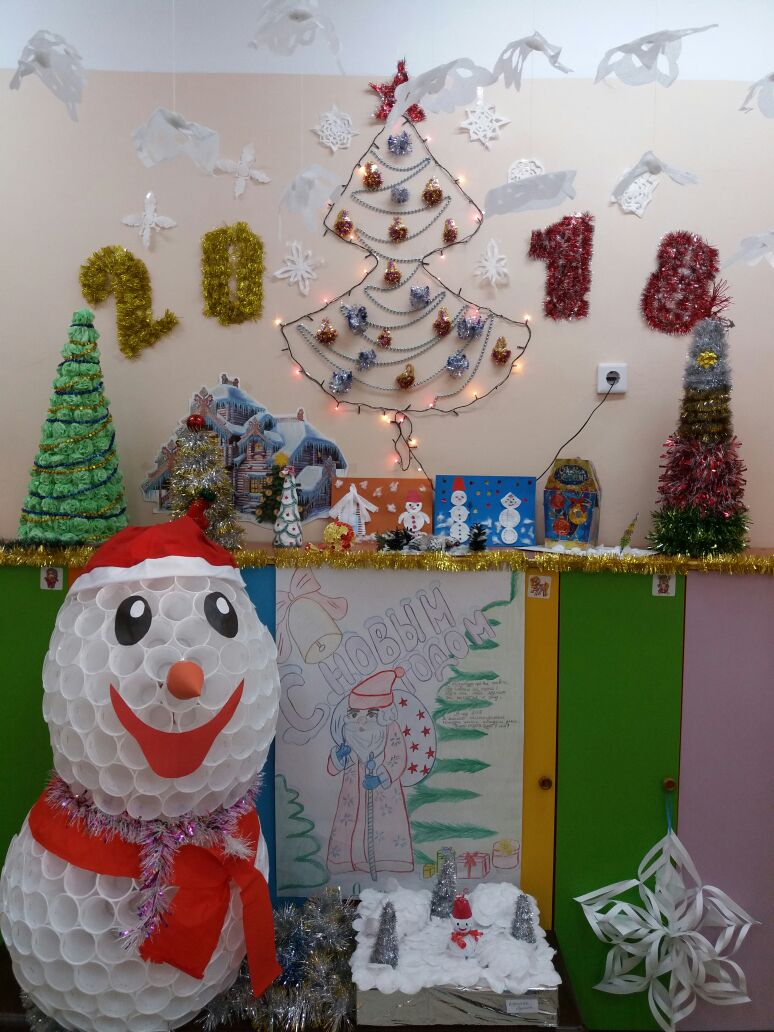 Выставка детско – родительского     творчества в средней группе        «Новогодние фантазии».                                        Подготовили: Кайтмесова А.А.	Байкулова Д.М.	2017гНа кануне нового года в нашем детском саду был объявлен конкурс новогодних поделок на тему: «Новогодние фантазии». Представляем вашему вниманию наши замечательные поделки, изготовленные нашими воспитанниками и их родителями. 